LIGHT MY FIREThe Doors1, 2, 3, 4 /Optional intro: [C][G]/[Bb][Eb]/[Gb][Db]/[D]/[D]You [Dm] know that it would be un-[Bm]trueYou [Dm] know that I would be a [Bm] liar[Dm] If I was to say to [Bm] you[Dm] Girl, we couldn't get much [Bm] higher[C] Come on, baby, [D] light my [G] fire[C] Come on, baby, [D] light my [G] fire[C] Try to set the [G] night on [A] fire [A7]The [Dm] time to hesitate is [Bm] throughNo [Dm] time to wallow in the [Bm] mire[Dm] Try now, we can only [Bm] loseAnd our [Dm] love become a funeral [Bm] pyre[C] Come on, baby, [D] light my [G] fire[C] Come on, baby, [D] light my [G] fire[C] Try to set the [G] night on [A] fire [A7] yeahThe [Dm] time to hesitate is [Bm] throughNo [Dm] time to wallow in the [Bm] mire[Dm] Try now, we can only [Bm] loseAnd our [Dm] love become a funeral [Bm] pyre[C] Come on, baby, [D] light my [G] fire[C] Come on, baby, [D] light my [G] fire[C] Try to set the [G] night on [A] fire [A7] yeahYou [Dm] know that it would be un-[Bm]trueYou [Dm] know that I would be a [Bm] liar[Dm] If I was to say to [Bm] you[Dm] Girl, we couldn't get much [Bm] higher[C] Come on, baby, [D] light my [G] fire[C] Come on, baby, [D] light my [G] fire[Bb] Try to set the [F] night on [G] fire[Bb] Try to set the [F] night on [G] fire[Bb] Try to set the [F] night on [G] fire[Bb] Try to set the [F] night on [G] fireOptional outro:  [C][G]/[Bb][Eb]/[Gb][Db]/[D]/[D]/[D]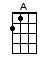 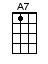 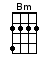 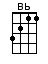 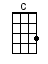 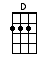 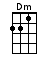 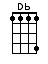 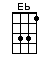 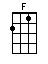 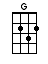 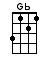 www.bytownukulele.ca